第５１回交通安全子供自転車福岡県大会出場を終えて福岡県交通安全協会・福岡県警察主催の自転車競技大会が平成２８年７月１０日（日）嘉穂総合体育館で行われ、筑後市の代表として水田小学校６年生の女子生徒４人が出場しました。６月２６日の地区予選を終えてから、選手一同は毎日の様に水田小学校の体育館で練習に励み、大会でも一生懸命頑張りましたが、残念ながら入賞を逃してしまいました。しかし、大会の目的は「自転車の安全走行に関する知識と技能を身につけること」で有り、これから中学・高校と進学するにつれ自転車に乗ることが多くなりますが、きっとこの経験を生かして、安全な自転車走行を行い事故防止に役立つものと思います。最後に、練習及び大会出場に協力を頂いた水田小学校 校長先生以下教職員の皆様に感謝を申し上げます。　　　　　　　　　県大会の模様です　　　　　　　　　　　　　　　　　　　　　　筑後市交通安全協会事務局長　田中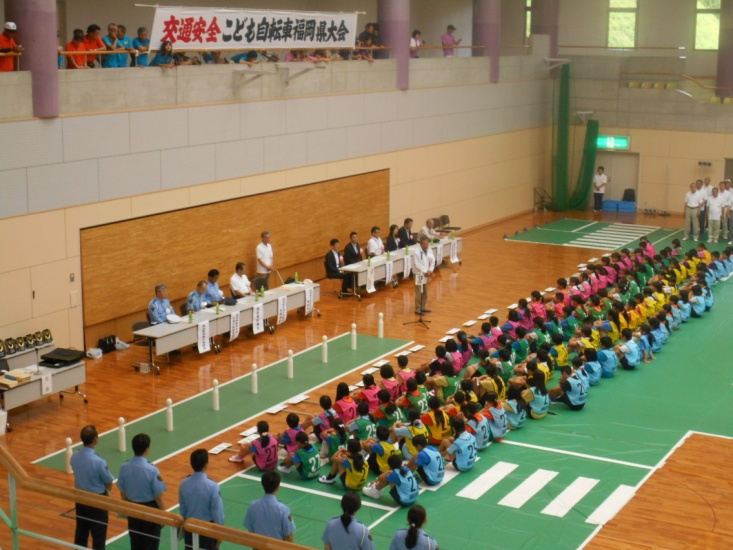 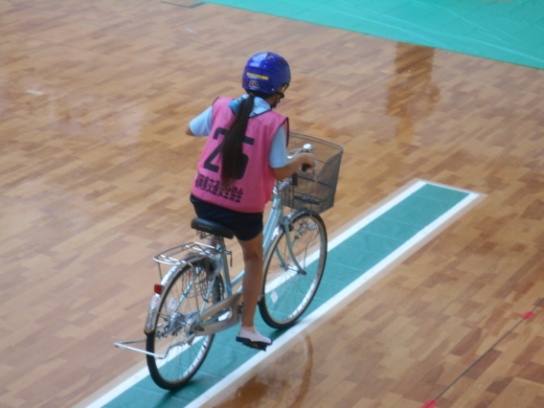 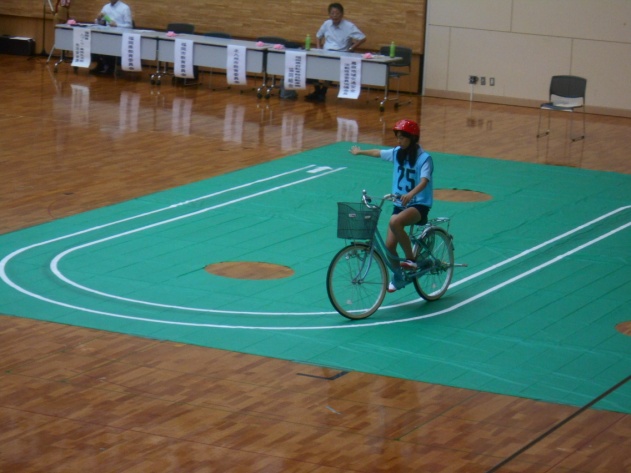 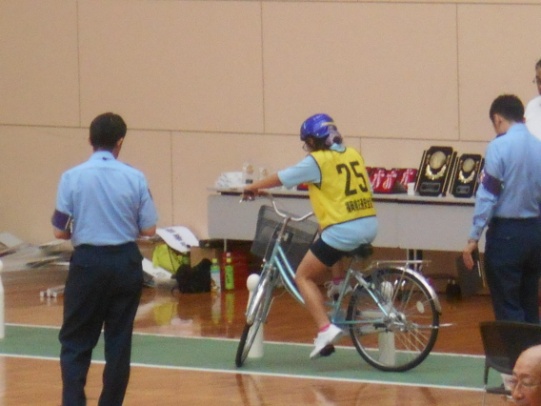 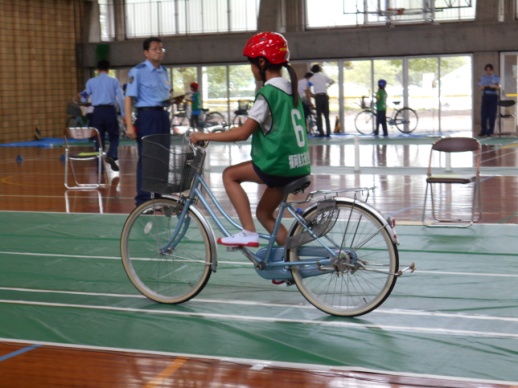 